 	CURRICULUM VITAE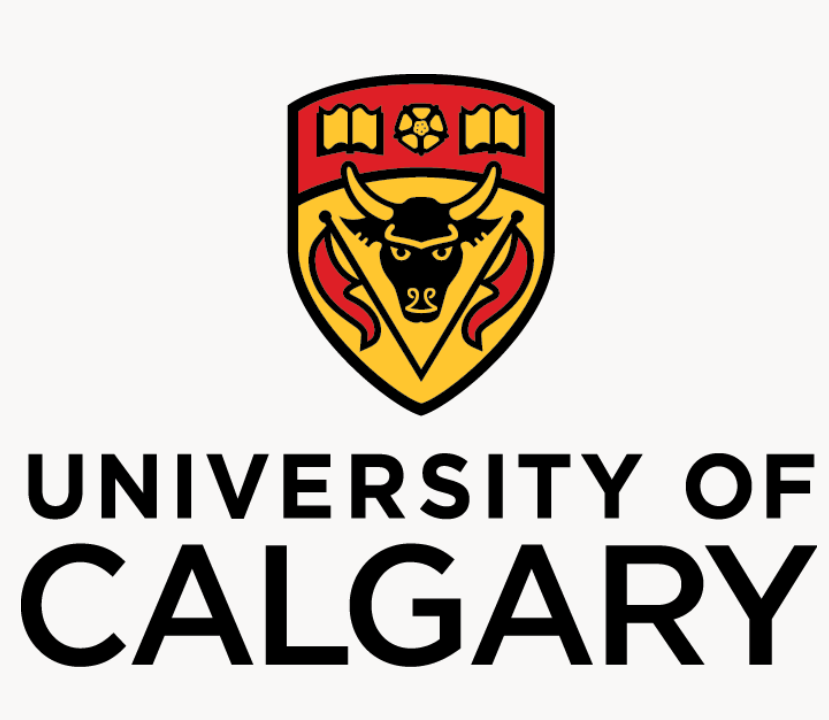 Dr. Kathreen E. RuckstuhlProfessorUniversity of Calgary, Department of Biological Sciences, Calgary, Alberta,T2N 1N4, Canada, +1 403 8292063 Email: kruckstu@ucalgary.ca, Website: https://wcm.ucalgary.ca/kruckstu/EDUCATIONACADEMIC POSITIONS(*) Please note that I was on disability leave from 2015-2017, which explains gaps in my academic activities.SABBATICALSFUNDINGRECOGNITIONS & AWARDSPAPERS IN PEER-REVIEWED JOURNALS*indicating HQP co-authorsMANUSCRIPTS (submitted/in progress)Oscar Ale Aleuy et al (2022): Local thermal adaptation and local temperature regimes drive the performance of parasitic helminths under climate change: the case of Marshallagia marshalli from wild ungulates. Submitted to Global change Biology Nov 15, 2022 C. Maxwell*, P. McDougall*, A. Manica and KE. Ruckstuhl (2018): Insights into perceptual processing in bighorn sheep (Ovis canadensis canadensis). Changes needed.Ruckstuhl et al. …Red deer social networks (in revision).Books, book chapters, special issuesKE. Ruckstuhl, EA Johnson, & K. Myianishi (2008): The boreal forest and global change. Philosophical Transactions of the Royal Society B. 363 (1501): 2245-2375. DOI 10.1098/rstb.2007.2196. I was the editor of the special issue and the first author on a chapter.KE. Ruckstuhl, & P. Neuhaus (2006): Sexual segregation in vertebrates: ecology of the two sexes. Editors: KE. Ruckstuhl & P. Neuhaus. Cambridge University Press. 488 pages.KE. Ruckstuhl & TH. Clutton-Brock (2006): Sexual segregation and the ecology of the two Sexes. Introductory chapter. Editors: KE. Ruckstuhl & P. Neuhaus. Cambridge University Press. Pp:  3-7.KE. Ruckstuhl & P. Neuhaus (2006): Activity asynchrony and social segregation. In: Sexual segregation in vertebrates: ecology of the two sexes. Editors: KE. Ruckstuhl & P. Neuhaus. Cambridge University Press. Pp: 165-179. P. Neuhaus, KE. Ruckstuhl & L. Conrad (2006): Sexual segregation in vertebrates: Conclusions and future directions for research. In: Sexual segregation in vertebrates: ecology of the two sexes. Editors: KE. Ruckstuhl & P. Neuhaus. Cambridge University Press. Pp:  395-402. KE. Ruckstuhl & P. Neuhaus (2011): Sexual segregation in vertebrates: ecology of the two sexes. Cambridge University Press. Paperback edition.CONFERENCE PRESENTATIONSRuckstuhl, K.E., Mah, M. and Hogg, J.T.: Talk on breeding migrations in female bighorn sheep. Northern Wild Sheep and Goat Council Biannual Conference. May 2022.Henry, T. and K. Ruckstuhl. 2022. Are Aspects of Horn Morphology Associated with Male Bighorn Sheep Reproductive Success and Female Mate-Choice? Talk at Animal Behaviour Society Annual Conference (online). Henry, T. and K. Ruckstuhl. 2022. Hornography: Using Photogrammetry and 2D Measurement as Non-invasive Methods to Assess Rocky Mountain Bighorn Sheep Horn Morphology. Presentation. Northern Wild Sheep and Goat Council Biannual Conference. Henry, T and K. Ruckstuhl. 2021 Do aspect of horn morphology affect male bighorn sheep reproductive success and female mate choice? Poster Presentation. Animal Behaviour Society Annual Conference.Ryan G. Tate and K.E. Ruckstuhl Caeley Thacker, Helen Schwantje, Thomas Lohuis, Kathreen Ruckstuhl, Doug Whiteside 2021) Health surveillance of thinhorn sheep (Ovis dalli) herds in British Columbia and Alaska. Talk st the 22nd Biennial Northern Wild Sheep Council Symposium-2020KE. Ruckstuhl: Of hosts, parasites, migration and climate change: what can long term studies tell us? Talk at the Alberta Chapter of The Wildlife Society meeting (online): 22-6 March 2021Expert panel member in ‘Species on the move’, Alberta Chapter of The Wildlife Society meeting (online): 22-6 March 2021McDougall, P*., Ruckstuhl, K. (2017) Vigilance is about more than just watching for predators.  Accepted presentation (for May 11th) at the Canadian Society for Ecology and Evolution Annual Conference, Victoria, BC.McDougall, P*., Ruckstuhl, K., and Gonzalez M.A. (2017). Vigilance is about more than just watching for predators: Social mimicry of vigilance behaviour contributes to group cohesion. Poster presentation at the Alberta Chapter of The Wildlife Society Annual Conference, Lac La Biche, Alberta.Maggie Grover et al. 2017- A comparison of the efficacy and safety of medetomidine-ketamine to a novel medetomidine-azaperone-alfaxalone combination in wild rocky mountain bighorn sheep (Ovis canadensis). Talk presented at the American Association of Zoo Veterinarians. S. Liccioli*, M. Lejeune, P. Duignan, SJ. Kutz, S. Rogers, KE Ruckstuhl and A. Massolo. When feces matter: a synthesis of a multiannual investigation of Echinococcus multilocularis transmission ecology in a North American urban setting. 63rd Annual International Conference of the Wildlife Disease Association, Queensland, Australia, July 26-30th 2015S. Liccioli*, SJ. Kutz, KE. Ruckstuhl and A. Massolo: Patterns of Echinococcus multilocularis infection in urban coyotes (Canis latrans) are associated with seasonality and small mammal assemblage composition. International Congress on Parasites of Wildlife – Kruger National Park, South Africa - September 10-14, 2014S. Liccioli*, SJ. Kutz, KE Ruckstuhl, and A. Massolo: Spatial heterogeneity and temporal variations in Echinococcus multilocularis infections in wild hosts in a North American urban setting. Alberta Chapter of the Wildlife Society meeting, Jasper, Alberta, March 9-11, 2014.S. Liccioli*, KE. Ruckstuhl and A. Massolo: Spatial heterogeneity and seasonal variability of parasite infection: the urban cycle of Echinococcus multilocularis in Calgary, AB, Canada. The Wildlife Society Annual Conference – Milwaukee, Wisconsin – October 5-10, 2013. KE. Ruckstuhl, J. Pemberton, F. Guinness and TH. Clutton-Brock: The sublime secrets of red deer sisterhoods: social bonds in red deer females. Behaviour 2013. Newcastle Gateshead, England 4-8 August 2013.D. Andres*, TH. Clutton-Brock, J. Pemberton, L. Kruuk, F. Guinness, K. Stopher and KE. Ruckstuhl. Consequences of maternal loss differ between the sexes in a long-lived vertebrate. Joint conference of the Canadian Section and the Alberta Chapter of The Wildlife Society, Canmore, March 8-10, 2013. B. Edwards*, KE. Ruckstuhl & SJ. Kutz: Bow Valley Elk: Survival Strategies in Fragmented Landscapes. January 21, 2013. At WildSmart meeting in Canmore, Alberta.  N. Caulkett, Å. Fahlmann, P. Neuhaus, and KE. Ruckstuhl: Ground-based darting of bighorn sheep (Ovis canadensis) with medetomidine-ketamine; efficacy and safety. American Association of Zoo Veterinarians (AAZV) 2012.Å. Fahlman, N. Caulkett, KE. Ruckstuhl, P. Neuhaus, and P. Wolff: Immobilization with butorphanol-azaperone-medetomidine in desert and Rocky Mountain bighorn sheep: response to oxygen therapy. Wildlife Disease Association meeting, March 2012.KE Ruckstuhl (2012): Predation, climate change, disease and social networks in bighorn sheep. Annual meeting of the Alberta Chapter of the Wild Sheep Foundation. March 24, Red Deer, Alberta.K. Orsel, T. Forde*, M. Pruvot, J. De Buck, KE. Ruckstuhl, HW. Barkema, and SJ. Kutz, : Map at the wildlife-cattle interface in southwestern Alberta. 11th International Colloquium on Paratuberculosis (ICP), Sydney, Australia, February 5 -10, 2012. B. Edwards* & KE. Ruckstuhl (2011). Effects of anthropogenic pressures on resource selection and parasite fauna of elk in the Rocky Mountains of Southern Alberta. CSEE meeting, Banff, Canada.AN. Aivaz*, and KE. Ruckstuhl (2011). Costs of synchrony and the effects of oddity in zebrafish (Danio rerio). CSEE meeting, Banff, CanadaKE. Ruckstuhl and TH. Clutton-Brock (2010). Exploring red deer social networks. At the annual Sheep and Deer Meeting, Silwood Park, Imperial College, London, UK. 15-16 December.S. Liccioli*, A. Smith, KE. Ruckstuhl & A. Massolo. 2010. Prevalence and spatial distribution of Gastro-intestinal parasites in urban coyotes (Canis latrans) of Calgary, Alberta. Abstract accepted for the European Wildlife Disease Association (EWDA) Conference. Vieland, Netherlands, 13-16 September 2010,AN. Aivaz*, and KE. Ruckstuhl (2010). Costs of synchrony and the effects of oddity in zebrafish (Danio rerio). Meeting of the International Society for Behavioral Ecology in Pirth, Australia (Sept 26-Oct 1, 2010).Å. Fahlman, N. Caulkett, JM. Arnemo, KE. Ruckstuhl, P. Neuhaus, M. Woodbury, T. Duke, and V. Wourms; (2010). Oxygen therapy: novel techniques for an essential tool in wildlife anesthesia. Iguazú, Argentina. 59th Annual International Conference of the Wildlife Disease Association. N. Ferrari, R. Rosà, KE. Ruckstuhl, and P. Lanfranchi (2008). Consequences of sexual segregation of Alpine Ibex on parasite transmission. GSE-AIESG (Alpine Ibex European Specialist Group) meeting in Torino, Italy. KE. Ruckstuhl and GN. Pelchat* (2008). Buddies for life: associations and coalitions in bighorn sheep rams. International Society of Behavioral Ecology meeting in Ithaca, USA, 10-14 August 2008.BM. Hoar*, SJ. Kutz, and KE. Ruckstuhl (2007). Investigating the effects of climate change on Ostertagia gruehneri, an abomasal parasite of caribou. 8th Association of Canadian Universities for Northern Studies Conference, Saskatoon, Saskatchewan.KE. Ruckstuhl (2007). Sexual segregation in ungulates: proximate and ultimate causes. Talk given at the Society for Integrative and Comparative Biology in Phoenix, Arizona, USA.KE. Ruckstuhl (2006). A daughter, a daughter, my kingdom for a daughter! Talk given at the Meeting of the ISBE in Tours, France.JT. Hogg, F. Pelletier and KE. Ruckstuhl (2006). Breeding migration, gene flow and management for connectivity in bighorn sheep. Talk at the Biennial symposium of the Northern Wild Sheep And Goat Council, Kananaskis, Alberta.KE. Ruckstuhl, B. Curry* and GO. Pelchat*. Seasonal variation in the ruminating behaviour of bighorn sheep. Talk at the Biennial symposium of the Northern Wild Sheep And Goat Council, Kananaskis, AlbertaGO. Pelchat* and KE. Ruckstuhl. Social structure of male bighorn sheep and the consequences of associations. Talk at the Biennial symposium of the Northern Wild Sheep And Goat Council, Kananaskis, AlbertaKE. Ruckstuhl, and E. Post (2005). Effects of climate change on large mammals, at the ESA and INTECOL joint meeting in Montreal, Quebec, Canada. I was chair of a symposium, gave the concluding talk and gave a talk for Eric Post entitled: Effects of climate change on large mammals.KE. Ruckstuhl (2003). The biology of the Artiodactyla: the ecology of the two sexes. Plenary talk at the meeting of the Swiss Society for Wildlife Biology (SGW) and the Society for Mammalian Behaviour (DGS) in Bern, Switzerland.KE. Ruckstuhl (2002). Sexual segregation in ungulates: a comparative approach. Sexual segregation workshop, Cambridge, UK. I was hosting this workshop, gave various talks and led the discussion group.KE. Ruckstuhl (2002): Bite rates in bighorn sheep: effects of age, sex and reproductive status. 13th Biennial Symposium of the Northern Sheep and Goat Council. Rapid City, North Dakota, USA.KE. Ruckstuhl (2001). Sexual segregation in ungulates: a test of three hypotheses. Poster talk at the International Ethology Conference Ethology, Tübingen, Germany.KE. Ruckstuhl (2000). Behavioural synchrony in ibex groups: effects of age, sex and habitat”. European Conference on Alpine Ibex, Cogue, Italy.KE. Ruckstuhl (2000). Effects of prescribed grassland burns on the forage availability, quality and bighorn sheep use. Biennial Symposium of the Northern Wild Sheep and Goat Council, Whitehorse (Yukon), Canada.KE. Ruckstuhl (1999). Synchronization of activities and sociality in bighorn sheep, Ovis canadensis. 3rd European Congress of Mammalogy, Jyväskylä, Finland.KE. Ruckstuhl (1998). Synchronization of activities in bighorn sheep groups. Meeting of the Canadian Society of Zoologists in Kelowna, British Columbia, Canada. (Cas Lindsey Award).KE. Ruckstuhl 1997: May, “Foraging behaviour and sexual segregation in bighorn sheep: big sheep cannot eat with small ones“. 2nd World Conference on mountain ungulates, St. Vincent, Italy.KE. Ruckstuhl 1994: October, “On the mother-kid behaviour in alpine chamois“. Annuel Meeting of the SQEBC (Société Québequoise pour l’Étude Biologique du Comportement) in Trois Rivières, Québec, Canada.INVITED TALKS (Conferences and Universities)Invited talk for faculty mingle at U of C, Biological Sciences. November 19, 2021.Invited plenary speaker at the Alberta Chapter of the Wildlife Society meeting, Alberta, March 2021.Invited symposium speaker AUGUST 28 - SEPTEMBER 1, 2016: Bighorn sheep life history evolution and behavior, At the 6th WORLD CONGRESS ON MOUNTAIN UNGULATES and 5th INTERNATIONAL SYMPOSIUM ON MOUFLON, Nicosia, Cyprus-declined last minute due to health reasons.November 2, 2014: The importance of long-term studies in behavioural ecology and conservation: The Sheep River bighorns. Invited lecture, Calgary Chapter of Sigma Xi. Biological Sciences, University of Calgary.February 7, 2013: Applying Social network theory to wildlife. University of Northern British Columbia, BC, Canada.December, 2011: Cooperation and social networks in ungulates. Invited lecture at Université de Laval, Quebec City, Quebec.February, 2011: Men are from Mars and women from Venus: hypotheses on sexual segregation. Invited lecture. Anglia Ruskin University, Cambridge, UK.March, 2011: Lamb recruitment in Kananaskis/Sheep River, Alberta (presenters: Daniel Andres, Susan Kutz and co-author Kathreen Ruckstuhl)2008, March: Differences in the ecology of the two sexes. Presented to Behavioural Neuroscience research group, University of Calgary, Alberta, Canada.2007, February: Sexual segregation in ungulates: proximate and ultimate factors. University of Alberta, Edmonton, Canada2006, January: Behavioural synchrony and costs of group living. University of Neuchâtel, Switzerland. Discussion of research projects with graduate students in biology.2005, November: Spotlight on research. Session in Biology 233 at the University of Calgary. One-hour lecture on my research, my career and insights into being a scientist.2005, October: “Causes of sexual segregation in vertebrates: a behavioural approach”. University of Alberta, Edmonton, Canada2005, March: Career fair at the University of Calgary (MSC Escalus). Careers in Environment. Talk to students about my own career, how I got there, what I do, what I like and don’t like about my job, and advice to students for a successful career in my field and the environment.2005, March: Spotlight on research. Session in Biology 233 at the University of Calgary. One-hour lecture on my research, my career and insights into being a scientist.October 2004: Bighorn sheep growing up together, living apart. “Festival of Eagles” in Canmore, AB, Canada; Invited public talk.2004, January: “La ségrégation sexuelle chez les Ongulés: une méta-analyse”. Invited talk University of Neuchâtel, Switzerland.2004: January: “Evidence for costs of behavioural synchrony in shoaling fish”. Invited talk, University of Bern, Switzerland.2004: January: “Sexual segregation and the ecology of the two sexes”. Invited talk, University of Osnabrück, Germany.2003: October: “Sociality in ungulates and the ecology of the two sexes”. Invited talk at the University of Calgary, Alberta, Canada.2003: July: “Sociality and sexual segregation in ungulates”. Invited seminar at the University of Lethbridge, Alberta, Canada.2003: May, “Living together/apart” Invited talk at the University College of Cape Breton, Nova Scotia, Canada. 2002: December, “The link between sociality and synchrony in behaviour“. Presented at the Swiss National Science Foundation in Bern.2002: March, “What drives sexual segregation in ungulates? A comparison across species”. Invited talk at the Institute of Zoology in London, UK.2001: March, ‘LARG, SMART and sexual segregation. Presentation of postdoctoral work and work done in the Large Animal Research Group, at the Departmental Seminar Day, University of Cambridge, UK.2001: January, “Behavioural ecology and sociality in ungulates” Invited seminar, University of Bern, Switzerland.2000: September, “Sociality in ungulates and its implication for management and conservation”. Invited seminar, University of Zurich, Switzerland.2000: February, “On Oryx and Zebra”, invited seminar, Etosha Ecological Institute, Etosha National Park, Namibia.1999: November, “Sociality and foraging behaviour of bighorn sheep. Invited seminar, University of Bern, Switzerland.1999: October, “Group living and sexual segregation: a study on bighorn sheep. Invited seminar, University of Cambridge, UK.1999: May, “Foraging behaviour and sociality in bighorn sheep” Invited seminar, University of Manitoba, Canada.1997: November, “Sexual segregation in bighorn sheep” at the Annual Meeting of the SQEBC in Montreal, Québec, Canada.1997: October, “Foraging behaviour and sexual segregation in bighorn sheep: big sheep cannot eat with small ones” Invited seminar, University of Calgary, Alberta, Canada. T. Henry and K.E. Ruckstuhl Animal Behavior conference June, 2021 V. Perez and Kathreen Ruckstuhl Determining lambing site locations of female Rocky Mountain bighorn sheep (Ovis canadensis). Animal Behavior conference June, 2021 P. McDougall* and KE. Ruckstuhl: Vigilance is about more than just watching for predators. Canadian Society for Ecology and Evolution. Victoria, BC, May 2017P. McDougall*, KE. Ruckstuhl and MA. Gonzales: Vigilance is about more than just watching for predators: Social mimicry of vigilance behavior contributes to group cohesion. Alberta Chapter of the Wildlife Society annual conference at Lac la Biche, March, 2017 MA. González, P. McDougall*, B. Blanco-Fontao, P. Neuhaus & KE. Ruckstuhl: Surveying Grey Partridge (Perdix perdix) in winter: easy and cost-effective. Meeting of the Alberta Chapter of The Wildlife Society, Lac La Biche, March 17-19, 2017 P. McDougall*, J. MacLaine and KE. Ruckstuhl (2016) Influential Group Members: What factors increase the probability of behaviour contagion in bighorn sheep.  Poster presentation at The Wildlife Society (Alberta Chapter) Annual Conference. Drumheller, Alberta.P. McDougall* and KE. Ruckstuhl (2015). Stand By Me: Neighbour distance decreases with age in bighorn rams.  Poster presentation at the 23rd annual meeting of the Canadian Society of Zoologists. Calgary, Alberta.OA. Aleuy*, KE. Ruckstuhl, N. Simmons, A. Veitch, SJ. Kutz. 2015. Dall’s Sheep Ewe Fitness and Offspring Sex are Associated with the Abundance of Gastrointestinal Parasites. 13th Annual Conference Ecology & Evolution of Infectious Diseases, Athens, Georgia, USA. Poster. May 26-29 2015.OA. Aleuy*, K. Peterkin, KE. Ruckstuhl, SJ. Kutz. 2015. Local thermal adaptation in the free-living stages of the nematode parasite Marshallagia marshalli and its implications in a global warming context. Killam Scholarship Reception. Calgary, Canada. Poster. October 19 2015..BD. Holland*, P. Neuhaus, and KE. Ruckstuhl. Intrinsic and extrinsic factors affecting dispersal and survival of yellow-bellied marmots (Marmota flaviventris) in southern Alberta. Alberta Chapter of the Wildlife Society meeting, Jasper, Alberta, March 9-11, 2014. S. Liccioli*, KE. Ruckstuhl and A. Massolo: Seasonal variability and spatial heterogeneity of parasite infection: the urban cycle of Echinococcus multilocularis in Calgary, Alberta, Canada. TWS meeting, Sept. 2013, Milwaukee, Wisconsin.PL. McDougall* & KE. Ruckstuhl. Age-related changes in vigilance behaviour: the role of fixed gaze durations. Canadian Society for Brain Behaviour and Cognitive Science conference June 7-9, 2013PL. McDougall*, JA. MacLaine, & KE. Ruckstuhl. Do bighorn sheep adjust their vigilance in response to their neighbour’s vigilance bout duration? The Wildlife Society conference, Portland, Oregon. October 13-18, 2012.L. Koren and KE. Wynne-Edwards, Å. Fahlman, SJ. Kutz, S. Checkley, KE. Ruckstuhl, Doug Whiteside: Cortisol and corticosterone in stressed, cortisol-dominant wildlife. Society for Behavioral Neuroendocrinology conference, Santiago de Querétaro, Mexico, 23-26 June 2011.B. Hoar*, KE. Ruckstuhl, and SJ. Kutz: Development and survival of the free-living stages of Ostertagia Gruehneri, an abomasal parasite of Rangifer tarandus. Alaska Wildlife Society meeting in Fairbanks, USA, April 7-9, 2009. N. deBruyn*, E. Hoberg, N. Chilton, KE. Ruckstuhl, SJ. Kutz: March of the Worms: Climate Change and GI Parasites in Northern Cervids. Banff Montana Ecosystem Workshop, in Banff, Alberta, January 30-31, 2008.N. deBruyn*, B. Hoar*, E. Hoberg, A. Veitch, N. Chilton, KE. Ruckstuhl, and SJ. Kutz: Weather and Worms: Parasites in Northern Caribou. Poster presented at CARMA-4 Annual Meeting, Vancouver, BC, November 2007.N. deBruyn*, E. Hoberg, N. Chilton, KE. Ruckstuhl, SJ. Kutz: Gastrointestinal Parasite Biodiversity in Northern Ungulates: Application of a Novel Molecular Diagnostic Tool. CARMA (CircumArctic Rangifer Monitoring and Assessment) Annual Meeting, Vancouver, BC, November 2007.KE. Ruckstuhl: Behavioural synchrony as a potential cost to group living. At the meeting for the International Symposium for Behavioural Ecology (ISBE), July 2004, Jyväskylä, Finland.KE. Ruckstuhl: Behavioural synchrony as a potential cost to group living at the meeting of the International Society for Behavioural Ecology in Jyväskylä, Finland, July 2004.KE. Ruckstuhl: Sexual segregation in ungulates: a test of three hypotheses. Poster at the International Symposium for Behavioural Ecology (ISBE), July, 2002 Montreal, Canada.KE. Ruckstuhl: Sexual segregation in ungulates: a test of three hypotheses. Poster talk and poster at the International Ethology Conference Ethology, August 2001, in Tübingen, Germany.SCIENTIFIC REPORTSKE. Ruckstuhl and P. Neuhaus (2000): On oryx and zebras. Research report for the Ministry of Environment and Tourism in Windhoek, NamibiaKE. Ruckstuhl (2000): Fieldwork report on zebra and oryx for the Swiss National Science Foundation (SANW).KE. Ruckstuhl (1998): Outline on the status of wood bison (Bison bison athasbascae). COSEWIC. 2 pp. KE. Ruckstuhl (2000): The status of wood bison (Bison bison athasbascae) in Canada. COSEWIC. Author, 28 pp. KE. Ruckstuhl, J. Jorgenson and M. Festa-Bianchet (1998; 1997): Evaluation of a prescribed aspen burn for bighorn sheep habitat improvement. Progress report to the Alberta Sports, Recreation, Parks and Wildlife Foundation (Fish & Wildlife).  PROFESSIONAL SOCIETY MEMBERSHIPSSchweizerische Gesellschaft für Wildtierforschung, since 1990The Wildlife Society, since 1994Canadian Society of Zoologists, 1994-2009International Society for Behavioural Ecology, 2000-2010. Cambridge Philosophical Society, since 2001Sigma Xi, since 2005Ecological Society of America, 2005-2009Canadian Section of TWS, 2009-2014Canadian Society for Ecology and Evolution (2009)Association for the Study of Animal Behaviour (variable years)Animal Behavior Society (since 2017)TEACHINGTEACHING RELATED COURSES & WORKSHOPS TAKENVISITING RESEARCHERS, RESEARCH ASSOCIATES & POSTDOCSMSc AND PhD STUDENTSFORMER STUDENTSUNDERGRADUATE RESEARCH PROJECTSRESEARCH ASSISTANTS/VOLUNTEERSUNIVERSITY SERVICE1. DepartmentalAssistant Graduate Program Director July- November				2022Chair of Outreach Events Planning Committee					2021-Volunteer at the U of C Open House for prospective undergraduates		2014Heads advisory committee member for ecology and evolutionary biology 		2013 & 2014 Research cluster chair for ecology and evolutionary biology 				2013Equity issue committee 								2012 – 2015 EEB research seminar coordinator 							2009 – 2013 Undergraduate programs and curriculum committee ecology program chair 	2006 – 2010   Ecology majors night	organizer							2010Ecology Open House coordinator 							2004 & 2008Undergraduate Research Symposium Awards Judge					various years2. Faculty and UniversityFaculty Tenure and Promotion Committee member 					2018-2020Evaluation of research animal care protocol for the University 			2020-2022Associate Director R. B. Miller Research Station					2005- 2019 Committee NSERC – DG review member for UCVM					2014, 2018, 2019, 2020, 2021External examiner and committee member on >50 student defences in Biology and/or Anthropology									2003- ongoingPURE Award Adjudication review committee 						2014Referee PURE U of C. Scoring students in Medical Sciences				2014Evaluation of a tenure and promotion application UCVM- Public Health U of C	2014External Examiner for PhD candidacy exam Department of Economics U of C	2014Selection committee to hire a Wildlife Pathologist UCVM				2009 &2010Selection committee for a Paleontologist candidate in BioSci 			2005EXTERNAL / COMMUNITY SERVICESEditorial boards(*) As the newsletter editor for the Canadian Section of The Wildlife Society (CSTWS) from 2009 to 2015, I also developed the CSTWS Logo, which was approved by the parent society, TWS, in April 2013. 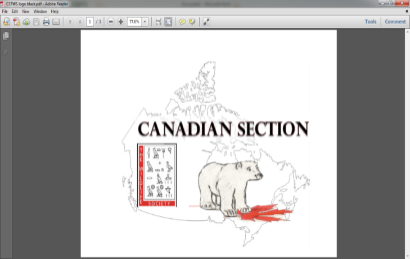 *The logo has now been replacedPublic outreach / talksFebruary 21, 2017: Of bighorns and research. Invited lecture, Red Deer River Naturalists Speaker Series, Red Deer, AlbertaMarch 5, 2016: The life of the biggest of bighorn rams (706), The Cochrane Ecological Institute invited me to give a talk at the meeting entitled “Wilderness, Wildlife and human interaction”, Cochrane Ranch House, Cochrane, Alberta October 23, 2014: The secret lives of bighorn sheep. Friends of Fish Creek Park invited lecture series. 2010, May: Why are animals social? Talk at the Unitarian Church of Calgary Forum.2010, March 21: Bighorn sheep behaviour, ecology and disease. Talk at the AGM of the Wild Sheep Foundation Alberta (FNAWS Alberta). Capri Convention Centre, Red Deer, Alberta, 50-minute speech.Scientific journal and conference proceedings editor/reviewerActa Ethologica, Acta Theriologica, Acta Zoologica Sinica, American Naturalist, African Journal of Ecology, Animal Behaviour, Animal Conservation, Arctic, Antarctic and Alpine Research, Australian Journal of Zoology, Behaviour, Behavioural Ecology, Behavioural Ecology and Sociobiology, Behavioural Processes, Biological Conservation, Biology Letters, Canadian Journal of Zoology, Canadian Field Naturalist, Current Zoology, Ecology, Ecological Research, Ecoscience, European Journal for Wildlife Research, Ethology, Evolution, Evolutionary Ecology, Journal of Mammalogy, Journal of Wildlife Management, Journal of Animal Ecology, Journal of Applied Ecology, Journal of Zoology, London, Journal of Population Ecology, Japan, Journal of Ethology, Mammalia, Naturwissenschaften, Oecologia, OIKOS, Pakistan Journal of Zoology, PLoSOne, Philosophical Transactions of the Royal Society London, Proceedings of the Royal Society of London, Proceedings of the Northern Wild Sheep And Goat Council, Southwestern Naturalist, Western North American Naturalist, Ecological Monographs, Wildlife Biology, Wildlife Society Bulletin.PROFESSIONAL ACTIVITIESPROFESSIONAL SOCIETY ACTIVITIES & CONTRIBUTIONSOTHER SERVICE, OUTREACH & PUBLIC MEDIA1998PhDUniversity of Sherbrooke, Department of Biology, Québec, Canada (Dr. M. Festa-Bianchet)Foraging behaviour and sociality in Rocky Mountain bighorn sheep (Ovis canadensis)1992MScEthology. Institute of Zoology, University of Bern, Switzerland(Dr. P. Ingold)Aspects of mother-kid behaviour in alpine chamois (Rupicapra rupicapra) and their relation to human disturbance2019-ongoingFull ProfessorDepartment of Biological Sciences, University of Calgary, Canada2009-2019Associate professorDepartment of Biological Sciences, University of Calgary, Canada2004-2009Assistant professorDepartment of Biological Sciences, University of Calgary, Canada. With tenure 20091999-2004Postdoctoral research fellowUniversity of Cambridge, Large Animal Research Group, Dept. of Zoology, Cambridge, UK2001Wildlife EcologistInstitute for Zoo and Wildlife Research (IZW). Berlin, Germany2019Cambridge University. Visiting Fellow at Clare HallOn sociality, collaboration on a book with Prof. Tim Clutton-Brock2010-2011Cambridge University. Visiting Fellow at Clare Hall & Wolfson College, UKSocial networks/LRS and survival in red deerCo-applicant on an ACA research grant (Dr. Jocelyn Poissant)2020-2021Microbiome and Nemabiome of bighorn sheepCan$ 20,000NSERC Discovery grant-PI2018-2024Behavioural ecology, social networks and parasite-host interactionsCan$ 42,000/yCo-applicant on an ACA research grant (Dr. Susan Kutz, Ecosystem and Public Health UCVD as lead PI)2017Development and application of molecular epidemiology tools to define bighorn sheep parasite communities and guide management Can$ 35,200Project team member on an APRI (Alberta Prion Research Institute) research grant (Evelyn Merrill U of A, lead PI)2017Quantifying contact rates for modeling CWD transmission in wild mule deer populationsCan$ 260,000NSERC Discovery Grant PI2017-2018Research on mate choice, social networks, and disease transmission in ungulatesCan$ 21,000NSERC Discovery Grant PI2012-2017Research on mate choice, social networks, and disease transmission in ungulatesCan$ 105,000Wild Sheep Foundation Alberta (AFNAWS) PI2009-2011Population recruitment, disease and genetic make-up in a meta-population of bighorn sheep in southwestern Alberta.Can$ 56,000NSERC (Natural Science Engineering and Research Council of Canada) Discovery Grant PI2004-2010Social aspects and decision-making in vertebratesCan$ 120,000Alberta Conservation Association (ACA) PI with Co-PI Dr. John T. Hogg, Montana Conservation Science Institute, Missoula, MT2008-2009In support of the bighorn sheep breeding migration projectCan$ 21,000National Geographic Society co-PI with Dr. Hogg2008-2009In support of the breeding migration project. PIs Jack Hogg & myselfUS$ 21,000 The Engelhard Foundation2007-2008Given to John T. Hogg (senior research associate) and myself to support the breeding migration study on bighorn sheep with AI as main funding source.US$ 25,000 The Eppley Foundation for Research2007-2009Given to John T. Hogg (senior research associate) and myself to support the breeding migration study on bighorn sheep that has Alberta Ingenuity (AI) as main funding source.US$ 20,000 Alberta Ingenuity (AI) New Faculty award PI2006-2009Mating systems at large spatial scales: The behavioural ecology of breeding migrations in Rocky Mountain bighorn sheepCan$ 300,000URGC travel grant2007University internal travel grant to attend the meeting of the Society for Integrative and Comparative Biology (SICB) in Phoenix, Arizona, USCan$ 1,600U of C Starter Grant2005Consequences of group choice and costs of synchrony in schooling fish. This is a University of Calgary competitive grant for starting researchersCan$ 10,000NSERC Postdoctoral fellowship grant2001-2003Research on the causes of sexual segregation in mammalsCan$ 70,000EU Marie Curie PDF/ Swiss National Science Foundation (SNF) 1999-2001Research on the evolution of social sexual segregation in ungulatesSFR 70,0002000 CANADA-UK Millennium Research Award2001-2003These awards were part of the Canada-United Kingdom Joint Declaration Action Plan, a memorandum of understanding of scientific co-operation between NSERC and the Royal Society of London. Up to 10 postdoctoral candidates were selected per yearCan$ 10,000ACA Challenge Grants in Biodiversity 1995-1997Research on bighorn sheep foraging behaviour, range management and sexual segregationCan$ 9,000Travel Grant from the Swiss Academy of Science (SANW) 1999-2000Travel to Namibia, South Africa and Botswana to study sexual segregation in oryx and zebra.SFR 10,000Swiss Society for Wildlife Research Conference Grant2001To attend and present at the Mammal Society Conference in FinlandSFR 2,000Type of recognitionYearType of activityPlaque for Editorship in the journal of Animal Behaviour between 2016-20192021Editorial plaque, with deep appreciation for my dedication and commitment and a journal editorAward for best technical research paper2021Awarded at the Alberta Chapter of the Wildlife Society meetingInvited visiting researcher, University of Coimbra, Portugal20152-week University of Coimbra fellowship to explore and write papers with collaboratorsClare Hall College Fellow, Cambridge, UK2011Elected to life membership of Clare Hall College, Cambridge, UKClare Hall College Visiting Researcher, Cambridge, UK2010-2011 Awarded a paid Visiting Fellowship at Clare Hall College, Cambridge, UKVisiting Fellowship at Wolfson College, Cambridge, UK 2001-2003,2010-2011Awarded a PDF Fellowship GrantReturning Visiting AlumniNational Register’s WHO’S WHO in Science2001Listed in 2001 editionCAS C. LINDSEY Award of the CSZ1998Honourable mention, for the best student presentation within the fields of behaviour, ecology and evolution at the Conference of the Canadian Society of Zoologists, Kelowna CanadaNr.Author(s)TitleJournalVolumePagesYearCHEN Chen, António Alves da Silva, WANG Muyang, Wenxuan Xu, YANG Weikang, Kathreen E. Ruckstuhl,  and Joana AlvesDynamic analysis of potential habitat corridor distribution of Khulan Equus hemionus in Western China.Ecological ConservationIn press2022LeiHan, ZhiWangbMengmengWei, MuyangWang, HuiShi, KathreenRuckstuhl, WeikangYang, JoanaAlvesjSmall patches play a critical role in the connectivity of the Western Tianshan landscape, Xinjiang, ChinaEcological indicators144 1095422022Hee, Olivia, Windeyer, M. Claire, Ruckstuhl, Kathreen, Neuhaus, Peter, Caulkett, NigelA preliminary study to evaluate the effectiveness of laryngeal mask airways in anesthetized bighorn sheep (Ovis canadensis) lambsJournal of Zoo and Wildlife Medicinehttps://doi.org/10.1638/2022-001953 (3) : 537-5442022Yingying Zhuo, Muyang Wang, Baolin Zhang, Kathreen E. Ruckstuhl, António Alves da Silva, Weikang Yang, Joana AlvesClimate change and human disturbance combined have limited the distribution of Siberian ibex Capra sibirica in eastern PamirDiversity-18454642022Muyang Wang, Wenxuan Xu, David Blank, António Alves Da Silva, Weikang Yang *, Kathreen E. Ruckstuhl, Joana Alves Goitered gazelle Gazella subgutturosa responded to human disturbance by increasing vigilance rather than changing the group size. Biology11 (1236)2022Patterson, Molly; Caulkett, Nigel; Neuhaus, Peter; Pasloske, Kirby; Ruckstuhl, Kathreen; The utility of a novel formulation of alfaxalone in a remote delivery systemVeterinary Anaesthesia and Analgesia48537-5402021Santa, Maria A; Rezansoff, Andrew M; Chen, Rebecca; Gilleard, John S; Musiani, Marco; Ruckstuhl, Kathreen E; Massolo, Alessandro; Deep amplicon sequencing highlights low intra-host genetic variability of Echinococcus multilocularis and high prevalence of the European-type haplotypes in coyotes and red foxes in Alberta, CanadaPLoS Neglected Tropical Diseases15 (5)e00094282021Wang, Muyang; Liu, Wei; da Silva, António Alves; Xu, Wenxuan; Yang, Weikang; Ruckstuhl, Kathreen E; Alves, Joana; Low size dimorphism does not lead to reduced sexual segregation: exploring effects of habitat divergence and activityAnimal Behaviour179225-2332021Santa, Maria A; Musiani, Marco; Ruckstuhl, Kathreen E; Massolo, Alessandro; A review on invasions by parasites with complex life cycles: the European strain of Echinococcus multilocularis in North America as a modelParasitology1481532-15442021Aivaz, Angela N; Manica, Andrea; Neuhaus, Peter; Ruckstuhl, Kathreen E; Picky predators and odd prey: colour and size matter in predator choice and zebrafish’s vulnerability–a refinement of the oddity effectEthology Ecology & Evolution32135-1472020Aleuy, O Alejandro; Peacock, Stephanie; Hoberg, Eric P; Ruckstuhl, Kathreen E; Brooks, Taylor; Aranas, Mackenzie; Kutz, Susan; Phenotypic plasticity and local adaptation in freeze tolerance: Implications for parasite dynamics in a changing worldInternational journal for parasitology50161-1692020Vilela, Sofia; Alves da Silva, António; Palme, Rupert; Ruckstuhl, Kathreen E; Sousa, José Paulo; Alves, Joana; Physiological stress reactions in red deer induced by hunting activitiesAnimals1010032020Han, Lei; Blank, David; Wang, Muyang; da Silva, António Alves; Yang, Weikang; Ruckstuhl, Kathreen; Alves, Joana; Diet differences between males and females in sexually dimorphic ungulates: a case study on Siberian ibexEuropean journal of wildlife research66445712020Aleuy, O Alejandro; Serrano, Emmanuel; Ruckstuhl, Kathreen E; Hoberg, Eric P; Kutz, Susan; Parasite intensity drives fetal development and sex allocation in a wild ungulateScientific reports10445712020Schindler, Susanne; Ruckstuhl, Kathreen E; Neuhaus, Peter; Male mating behaviour affects growth of secondary sexual traits: a mechanism for rapid phenotypic changeAnimal Behaviour169129-1382020Santa, Maria A; Pastran, Sonya; Klein, Claudia; Ruckstuhl, Kathreen; Massolo, Alessandro; Evaluation of an automated magnetic bead-based DNA extraction and real-time PCR in fecal samples as a pre-screening test for detection of Echinococcus multilocularis and Echinococcus canadensis in coyotesParasitology research118119-1252019Aleuy, O Alejandro; Hoberg, Eric P; Paquette, Chelsey; Ruckstuhl, Kathreen E; Kutz, Susan; Adaptations and phenotypic plasticity in developmental traits of Marshallagia marshalliInternational journal for parasitology49789-7962019Bourgoin, Gilles; Marchand, Pascal; Hewison, AJ Mark; Ruckstuhl, Kathreen E; Garel, Mathieu; Social behaviour as a predominant driver of sexual, age-dependent and reproductive segregation in Mediterranean mouflonAnimal Behaviour13687-1002018Wang, Muyang; Alves, Joana; da Silva, António Alves; Yang, Weikang; Ruckstuhl, Kathreen E; The effect of male age on patterns of sexual segregation in Siberian ibexScientific reports8445702018Aleuy, O Alejadro; Ruckstuhl, Kathreen; Hoberg, Eric P; Veitch, Alasdair; Simmons, Norman; Kutz, Susan J; Diversity of gastrointestinal helminths in Dall's sheep and the negative association of the abomasal nematode, Marshallagia marshalli, with fitness indicatorsPLoS One13e01928252018McDougall, Petra L; Ruckstuhl, Kathreen E; Doing what your neighbour does: neighbour proximity, familiarity and postural alignment increase behavioural mimicryAnimal Behaviour135177-1852018Wang, Muyang; González, Manuel Antonio; Yang, Weikang; Neuhaus, Peter; Blanco-Fontao, Beatriz; Ruckstuhl, Kathreen E; The probable strong decline of the Great Bustard Otis tarda tarda population in North-Western ChinaArdeola65291-2972018Williams, Maggie; Caulkett, Nigel; Neuhaus, Peter; Ruckstuhl, Kathreen; Boysen, Soren; Fahlman, Åsa; Comparison of the efficacy and safety of medetomidine-ketamine versus medetomidine-azaperone-alfaxalone combination in free-ranging rocky mountain bighorn sheep (Ovis canadensis)Journal of Zoo and Wildlife Medicine49662-6702018Wang, Muyang; Alves, Joana; Tucker, Meghan; Yang, Weikang; Ruckstuhl, Kathreen E; Effects of intrinsic and extrinsic factors on ruminating, grazing, and bedding time in bighorn sheep (Ovis canadensis)PloS one13e02066642018Santa, Maria A; Pastran, Sonya A; Klein, Claudia; Duignan, Padraig; Ruckstuhl, Kathreen; Romig, Thomas; Massolo, Alessandro; Detecting co-infections of Echinococcus multilocularis and Echinococcus canadensis in coyotes and red foxes in Alberta, Canada using real-time PCRInternational Journal for Parasitology: Parasites and Wildlife7111-1152018McDougall, Petra L; Ruckstuhl, Kathreen E; Vigilance behaviour is more contagious when chewing stops: examining the characteristics of contagious vigilance in bighorn sheepBehavioral Ecology and Sociobiology72445712018González, Manuel Antonio; Blanco-Fontao, Beatriz; Martínez, Daniel; Santos-Fuentes, Alejandro; Neuhaus, Peter; Ruckstuhl, Kathreen E; Preliminary results on snow surveys of Pyrenean grey partridge (Perdix perdix hispaniensis) in the Cantabrian MountainsEuropean Journal of Wildlife Research63445672017Blank, DA; Ruckstuhl, K; Yang, W; Development of juvenile goitered gazelle social behavior during the hiding periodBehavioural processes14482-882017Dalton, Chimoné S; van de Rakt, Karen; Fahlman, Åsa; Ruckstuhl, Kathreen; Neuhaus, Peter; Popko, Richard; Kutz, Susan; van der Meer, Frank; Discovery of herpesviruses in Canadian wildlifeArchives of virology162449-4562017Li, Bang; Wang, Muyang; Blank, David A; Xu, Wenxuan; Yang, Weikang; Ruckstuhl, Kathreen E; Sexual segregation in the Darwin's wild sheep, Ovis ammon darwini,(Bovidae, Artiodactyla), in the Mengluoke Mountains of Xinjiang, ChinaFolia Zoologica66126-1322017Wang, Mu-Yang; Ruckstuhl, Kathreen E; Xu, Wen-Xuan; Blank, David; Yang, Wei-Kang; Human activity dampens the benefits of group size on vigilance in khulan (Equus hemionus) in Western ChinaPLoS One11e01467252016Liccioli, Stefano; Bialowas, Carly; Ruckstuhl, Kathreen E; Massolo, Alessandro; Feeding ecology informs parasite epidemiology: prey selection modulates encounter rate with Echinococcus multilocularis in urban coyotesPLoS One10e01216462015Blank, David; Ruckstuhl, Kathreen; Yang, Weikang; The economics of scent marking with urine and feces in goitered gazelle (Gazella subgutturosa)Mammal Research6051-602015Blank, DA; Ruckstuhl, K; Yang, W; Antipredator strategy of female goitered gazelles (Gazella subgutturosa Guld., 1780) with hiding fawnBehavioural Processes11944-492015Patterson, Jesse EH; Neuhaus, Peter; Kutz, Susan J; Ruckstuhl, Kathreen E; Patterns of ectoparasitism in North American red squirrels (Tamiasciurus hudsonicus): Sex-biases, seasonality, age, and effects on male body conditionInternational Journal for Parasitology: Parasites and Wildlife4301-3062015Blank, DA; Ruckstuhl, K; Yang, W; Seasonal dynamics of agonistic displays in territorial and non-territorial males of goitered gazelleZoology11863-682015Liccioli, Stefano; Rogers, Sean; Greco, Claudia; Kutz, Susan J; Chan, Florence; Ruckstuhl, Kathreen E; Massolo, Alessandro; Assessing individual patterns of E chinococcus multilocularis infection in urban coyotes: non‐invasive genetic sampling as an epidemiological toolJournal of Applied Ecology52434-4422015Blank, David A; Ruckstuhl, Kathreen; Yang, Weikang; Secretion marking with preorbital glands in goitered gazelle, Gazella subgutturosa (Artiodactyla: Bovidae)Folia Zoologica63127-1362014Liccioli, Stefano; Kutz, Susan J; Ruckstuhl, Kathreen E; Massolo, Alessandro; Spatial heterogeneity and temporal variations in Echinococcus multilocularis infections in wild hosts in a North American urban settingInternational Journal for Parasitology44457-4652014Blank, DA; Ruckstuhl, K; Yang, W; Roaring function in male goitered gazellesBehavioural processes106152-1592014Patterson, Jesse EH; Neuhaus, Peter; Kutz, Susan J; Ruckstuhl, Kathreen E; Parasite removal improves reproductive success of female North American red squirrels (Tamiasciurus hudsonicus)PLoS One8e557792013Andres, Daniel; Clutton-Brock, Tim H; Kruuk, Loeske EB; Pemberton, Josephine M; Stopher, Katie V; Ruckstuhl, Kathreen E; Sex differences in the consequences of maternal loss in a long-lived mammal, the red deer (Cervus elaphus)Behavioral Ecology and Sociobiology671249-12582013Patterson, Jesse EH; Ruckstuhl, Kathreen E; Parasite infection and host group size: a meta-analytical reviewParasitology140803-8132013Fury, Christine Ann; Ruckstuhl, Kathreen E; Harrison, Peter L; Spatial and social sexual segregation patterns in Indo-Pacific bottlenose dolphins (Tursiops aduncus)PloS one8e529872013McDougall, Petra L; Ruckstuhl, Kathreen E; Age-Related Changes in Vigilance Behaviour: The Role of Fixed Gaze DurationsCANADIAN JOURNAL OF EXPERIMENTAL PSYCHOLOGY-REVUE CANADIENNE DE PSYCHOLOGIE EXPERIMENTALE67297-2972013Fahlman, Åsa; Caulkett, Nigel; Arnemo, Jon M; Neuhaus, Peter; Ruckstuhl, Kathreen E; Efficacy of a portable oxygen concentrator with pulsed delivery for treatment of hypoxemia during anesthesia of wildlifeJournal of Zoo and Wildlife Medicine4367-762012Forde, Taya; Kutz, Susan; Buck, Jeroen De; Warren, Amy; Ruckstuhl, Kathreen; Pybus, Margo; Orsel, Karin; Occurrence, diagnosis, and strain typing of Mycobacterium avium subspecies paratuberculosis infection in Rocky Mountain bighorn sheep (Ovis canadensis canadensis) in southwestern AlbertaJournal of Wildlife Diseases48445722012Liccioli, Stefano; Catalano, Stefano; Kutz, Susan J; Lejeune, M; Verocai, GG; Duignan, Padraig J; Fuentealba, Carmen; Hart, Megan; Ruckstuhl, Kathreen E; Massolo, Alessandro; Gastrointestinal parasites of coyotes (Canis latrans) in the metropolitan area of Calgary, Alberta, CanadaCanadian Journal of Zoology901023-10302012-i-Abbas, Fakhar; Ruckstuhl, Kathreen E; Mian, Afsar; Akhtar, Tanveer; Rooney, Thomas P; Distribution, population size, and structure of Himalayan grey goral Naemorhedus goral bedfordi (Cetartiodactyla: Bovidae) in Pakistan2012Koren, Lee; Whiteside, Douglas; Fahlman, Åsa; Ruckstuhl, Kathreen; Kutz, Susan; Checkley, Sylvia; Dumond, Mathieu; Wynne-Edwards, Katherine; Cortisol and corticosterone independence in cortisol-dominant wildlifeGeneral and comparative endocrinology177113-1192012Blank, D; Ruckstuhl, KE; Yang, W; Social organization in goitered gazelle (Gazella subgutturosa Güldenstaedt 1780)Ethology Ecology & Evolution24306-3212012Bueno, Celia; Ruckstuhl, KE; Arrigo, Nils; Aivaz, AN; Neuhaus, Peter; Impacts of cattle grazing on small-rodent communities: an experimental case studyCanadian Journal of Zoology9022-302012Blank, David; Ruckstuhl, Kathreen; Yang, Weikang; Influence of population density on group sizes in goitered gazelle (Gazella subgutturosa Guld., 1780)European Journal of Wildlife Research58981-9892012Blank, David A; Ruckstuhl, Kathreen E; Yang, Weikang; Sexual segregation in goitered gazelles (Gazella subgutturosa)Canadian journal of zoology90955-9602012Liccioli, Stefano; Catalano, Stefano; Kutz, Susan J; Lejeune, Manigandan; Verocai, Guilherme G; Duignan, Padraig J; Fuentealba, Carmen; Ruckstuhl, Kathreen E; Massolo, Alessandro; Sensitivity of double centrifugation sugar fecal flotation for detecting intestinal helminths in coyotes (Canis latrans)Journal of Wildlife Diseases48717-7232012Hoar, Bryanne M; Ruckstuhl, Kathreen; Kutz, Susan; Development and availability of the free-living stages of Ostertagia gruehneri, an abomasal parasite of barrenground caribou (Rangifer tarandus groenlandicus), on the Canadian tundraParasitology1391093-11002012Forde, Taya; Kutz, Susan; De Buck, Jeroen; Warren, Amy; Ruckstuhl, Kathreen; Pybus, Margo; Orsel, Karin; BACTERIOLOGY AND MYCOLOGY-Occurrence, diagnosis, and strain typing of Mycobacterium avium subspecies paratuberculosis infection in Rocky Mountain bighorn sheep (Ovis canadensis canadensis) in southwestern Alberta.Journal of Wildlife Diseases4812012Brown, NA; Ruckstuhl, KE; Differences in Vegetation and Native Ungulate use between Exclosures and Cattle Grazed Plots in Sheep River Provincial Park, AlbertaJournal of Ecosystem and Ecography2112-1202012Aivaz, Angela N; Ruckstuhl, Kathreen E; Costs of behavioral synchrony as a potential driver behind size-assorted groupingBehavioral Ecology221353-13632011deBruyn, Nathan P; Hoberg, Eric P; Chilton, Neil; Ruckstuhl, Kathreen; Brook, Ryan; Kutz, Susan; Application of a molecular tool to describe the diversity and distribution of gastro-intestinal parasites in northern caribouRangifer311492011Brown, Natalia A; Ruckstuhl, Kathreen E; Donelon, Steve; Corbett, Corey; Changes in vigilance, grazing behaviour and spatial distribution of bighorn sheep due to cattle presence in Sheep River Provincial Park, AlbertaAgriculture, ecosystems & environment135226-2312010Moquin, Paul; Curry, Ben; Pelletier, Fanie; Ruckstuhl, Kathreen E; Plasticity in the rumination behaviour of bighorn sheep: contrasting strategies between the sexes?Animal Behaviour791047-10532010Ferrari, Nicola; Rosà, Roberto; Lanfranchi, Paolo; Ruckstuhl, Kathreen E; Effect of sexual segregation on host–parasite interaction: Model simulation for abomasal parasite dynamics in alpine ibex (Capra ibex)International journal for parasitology401285-12932010Ruckstuhl, Kathreen E; Colijn, Grant P; Amiot, Volodymyr; Vinish, Erin; Mother's occupation and sex ratio at birthBMC Public Health10445722010Ruckstuhl, KE; Neuhaus, P; Activity budgets and sociality in a monomorphic ungulate: the African oryx (Oryx gazella)Canadian Journal of Zoology87165-1742009Meldrum, Gennifer E; Ruckstuhl, Kathreen E; Mixed-sex group formation by bighorn sheep in winter: trading costs of synchrony for benefits of group livingAnimal Behaviour77919-9292009N Ferrari, R Rosà, P Lanfranchi, KE RuckstuhlEffect of sexual segregation on host–parasite interaction: Model simulation for abomasal parasite dynamics in alpine ibex (Capra ibex)International journal for parasitology 40 (11), 1285-1293401285-12932010Ruckstuhl, KE; Johnson, EA; Miyanishi, K; Introduction. The boreal forest and global changePhilosophical Transactions of the Royal Society B: Biological Sciences3632243-22472008Ruckstuhl, KE; Sexual segregation in vertebrates: proximate and ultimate causesIntegrative and Comparative Biology47245-2572007Ruckstuhl, KE; Manica, A; MacColl, ADC; Pilkington, JG; Clutton-Brock, TH; The effects of castration, sex ratio and population density on social segregation and habitat use in Soay sheepBehavioral Ecology and Sociobiology59694-7032006Ruckstuhl, KE; Sexual segregation in ungulates: proximate and ultimate causesINTEGRATIVE AND COMPARATIVE BIOLOGY46E122-E1222006Chaikina, Natalia A; Ruckstuhl, Kathreen E; The effect of cattle grazing on native ungulates: the good, the bad, and the uglyRangelands28447872006Neuhaus, Peter; Ruckstuhl, Kathreen; Reply to Mooring & RomingerBehaviour141531-5322004Neuhaus, Peter; Ruckstuhl, Kathreen; Can the activity budget hypothesis explain sexual segregation in desert bighorn sheep?Behaviour141513-5202004Ruckstuhl, KE; Festa-Bianchet, M; Jorgenson, JT; Bite rates in Rocky Mountain bighorn sheep (Ovis canadensis): effects of season, age, sex and reproductive statusBehavioral Ecology and Sociobiology54167-1732003Ruckstuhl, Kathreen E; Neuhaus, Peter; Sexual segregation in ungulates: a comparative test of three hypothesesBiological Reviews7777-962002Neuhaus, P; Ruckstuhl, KE; The link between sexual dimorphism, activity budgets, and group cohesion: the case of the plains zebra (Equus burchelli)Canadian Journal of Zoology801437-14412002Neuhaus, P; Ruckstuhl, KE; Foraging behaviour in Alpine ibex (Capra ibex): consequences of reproductive status, body size, age and sexEthology Ecology & Evolution14373-3812002Ruckstuhl, KE; Kokko, H; Modelling sexual segregation in ungulates: effects of group size, activity budgets and synchronyAnimal Behaviour64909-9142002Ruckstuhl, Kathreen E; Festa‐Bianchet, Marco; Group choice by subadult bighorn rams: trade‐offs between foraging efficiency and predator avoidanceEthology107161-1722001Ruckstuhl, Kathreen; Neuhaus, Peter; Behavioral synchrony in ibex groups: effects of age, sex and habitatBehaviour1381033-10462001Ruckstuhl, Kathreen; Neuhaus, Peter; Sexual segregation in ungulates: a new approachBehaviour137361-3772000Ruckstuhl, Kathreen Eva; L'ecologie du comportement alimentaire et la socialite chez le mouflon d'Amerique, Ovis canadensis.2000Ruckstuhl, KE; Festa-Bianchet, M; Jorgenson, JT; Effects of prescribed grassland burns on the forage availability, quality and bighorn sheep useBiennial Symposium of the Northern Wild Sheep and Goat Council, Whitehorse, Yukon12448902000Ruckstuhl, Kathreen E; Ingold, P; Aspects of mother-kid behavior in Alpine chamois, Rupicapra rupicapra rupicapraZeitschrift fuer Saeugetierkunde (Germany)1999Ruckstuhl, Kathree E; To synchronise or not to synchronise: a dilemma for young bighorn males?Behaviour1368051999Ruckstuhl, Kathreen E; Foraging behaviour and sexual segregation in bighorn sheepAnimal behaviour5699-1061998Ruckstuhl, Kathreen E; Festa‐Bianchet, Marco; Do reproductive status and lamb gender affect the foraging behavior of bighorn ewes?Ethology104941-9541998Ruckstuhl, KE; Ingold, P; Baby-sitting in chamois: a form of cooperation in females?Mammalia (Paris)62125-1281998RUCKSTUHL, K; Ingold, P; On the suckling behaviour of Alpine chamois Rupicapra rupicapra rupicapraZeitschrift für Säugetierkunde59230-2351994CourseTopicClass sizeStudent Focus groupYears taughtYears taughtBIOL 243DNA, Inheritance & Evolution~300Year 1 or 220141BIOL 205Biology, Concepts and Connections300Non-majors. Year 1 or 2 2007-201811BIOL 313Introduction to Ecology and Evolution300Year 2 or 32010-20123BIOL 451Conservation Biology108Year 4 or 52012-20132ECOL 413Introduction to Field Ecology (2-week Field course)20Year 3 or 42004-ongoing11ECOL 425Quantitative Ecology II: Advanced statistics30Year 3 or 420051ECOL 429Ecology of Individuals30Year 3-4.2004-20139ECOL 501Evolutionary and Ecological Applications~20Year 4 or 52008,2010,20203ECOL 507Guided reading, learning lab techniques or analyzing and writing data. 1-3/term>2nd year undergraduates with GPA >3.22004-ongoing>50ECOL 528Independent research projects1-3/termDo research, analyse data and publish papers. Duration : 2 terms2004-ongoing30ECOL 530Research project for majors. Do their own research under my guidance on an EEB1-2/termUndergraduate students in their last year2004-ongoing30ECOL 603Advanced Behavioural Ecology for graduate students6-10Graduate course2007, 2009, 2013, 2014, 2018, 2021,2022, 20238EEB 601Graduate Student Seminars~30Graduate course coordinator2009-20102013-20144ZOOL 567An Introduction to Animal Behaviour~33Students in senior years2007 & 20092 VM 580 Capture/handling of wildlife, GIS tracking10VetMed students2010-ongoing9Ungulates04Field course on behaviour and ecology of Alpine ungulates18Course offered through the University of Berne/CH20041Animal BehaviourTutoring of Zoology Courses for students from various Cambridge colleges5-10Cambridge University course given by Drs. Bateson and Davis2000-20044Name/Topic of courseWhereWhenGetting started with a questionTaylor InstituteSeptember 19, 2022One Health Workshop Series: Health, Resilience & the MicrobiomeZoom2020 OctoberOne Health Workshop Series: Chronic Wasting DiseaseZoomSession #1: September 30, 2020 Session #2: October 7, 2020Best Practices for Designing a Quality RubricTI 0727 – 007 (online)2020Engaging Students OnlineTI 0721 – 009 (online)2020Using YuJa in teaching and learningTaylor Institute for Teaching and Learning (U of C)2020Teaching forum discussionsTaylor Institute for Teaching and Learning (U of C)2020Fostering Inclusion and a Sense of Class Community in Online TeachingTaylor Institute for Teaching and Learning (U of C)2020Difficult conversationsTaylor Institute for Teaching and Learning (U of C)2018BrainsmoothiesTeaching and Learning Centre, (U of C)2018Tools for effective teachingTeaching and Learning Centre, (U of C)2014Giving constructive feedback to studentsTeaching and Learning Centre, (U of C)2014Making sense of student feedback on teachingTeaching and Learning Centre, (U of C)2014Using Reflective Memos for Self-Assessment of TeachingEEEL, U of C2014Top Hat Monocle TrainingTeaching and Learning Centre, U of C2013Graduate Student Supervision: Series of talks and discussions on “How to effectively supervise graduate students”Teaching and Learning Centre, U of C2012How to effectively use Clickers in the classroomU of C, IT tower2010Name & positionTopic/grants/honoursYearsDegreeDr. Manuel Antonio Gonzalez(University Léon, Spain)Life history of grey partridge in SpainSept. 2016-May 2018PostdocDr. Joana Alves(@ Coimbra University, PortugalSexual behaviour in deer: the role of proximate and ultimate factors in reproductive strategies Sept. 2016-April 2021PostdocDr. Muyang Wang  (Chinese Academy of Sciences, China)Behavioural Ecology and sexual segregation of ungulates.Also work on great bustards of ChinaFeb. 2016 to Feb. 2017Visiting scientistDr. Ivàn Salgado García (Spanish National Research Council)Modelled sexual segregation in the Great Bustard (Otis tarda)Sept-Dec 2014Visiting pectoral studentDr. John T. Hogg(Director, Montana Conservation Science Research Institute) Mating systems at large spatial scales: The behavioural ecology of breeding migration in Rocky Mountain bighorn sheep.2006-2009Senior research associateDr. Åsa Fahlman (University of Uppsala, SWE)Working on the effects of anaesthesia on wild bighorn sheep. 2 years co-supervised with Nigel Caulkett, UCVM2009-2015(Sept-Nov)Postdoc for the first 2 years, then continued collaboration as Lecturer, Uppsala University, SwedenDr. Nicola Ferrari (University of Milano, Italy)Modelling sexual segregation and its effect on parasite transmission among Alpine ibex males and females 2008Postdoc from ItalyName/current jobTopic/grants/honoursYearsDegreeDegrees in progressRyan Geoffrey Tate Is interested in mathematical modeling of animal behaviour. He is looking at how to apply game theory to the mating tactics of male Rocky Mountain bighorn sheep and their interplay with female choice2016-ongoingPhD candidateAlejanda Maria Santa (co-supervised by Dr. Massolo, UCVM, and since 2018 co-supervised by Dr. Mussiani, Bio Sci)Is interested in disease ecology and host-parasite interactions in coyotes and foxes. Her research project is focusing on the invasion process of the European strain of the parasite Equinoccocus multilocularis in Alberta. Columbian Scholarship Fortesa2016-2018 then switched to PhD- aims at defending in July 2021PhD candidatePetra McDougall Attending to Attention: An ethological framework for investigating the mechanisms underlying attention following in bighorn sheep. NSERC student scholarship and ACA biodiversity grant2011-ongoing3x maternity and one bereavement leavePhD candidateTanisha HenryDoes horn shape and size affect dominance rank and female choice in bighorn sheep males?Fall 2020-ongoingMSc candidateNameThesisThesisYearsYearsDegreeDegreeBerna-Dean HollandYellow-bellied marmot personality and drivers for dispersal. Co-supervised with Dr. P. Neuhaus (adjunct, U of C). Indigenous Scholarship U of CYellow-bellied marmot personality and drivers for dispersal. Co-supervised with Dr. P. Neuhaus (adjunct, U of C). Indigenous Scholarship U of C2013-2020 (w/leaves)2013-2020 (w/leaves)MScMScOscar Ale Aleuy YoungRefining and testing predictive models for host-parasite interactions in a changing climate: the case of Marshallagia marshalli. Impacts of parasites on populations and individuals. Co-supervised with Dr. Susan Kutz, UCVM. Recipient of Chilean Scholarship & CREATE HPI scholarship (HPI=Host-Parasite-Interactions). Now a postdoc at U of C veterinary DepartmentRefining and testing predictive models for host-parasite interactions in a changing climate: the case of Marshallagia marshalli. Impacts of parasites on populations and individuals. Co-supervised with Dr. Susan Kutz, UCVM. Recipient of Chilean Scholarship & CREATE HPI scholarship (HPI=Host-Parasite-Interactions). Now a postdoc at U of C veterinary Department2014-20192014-2019PhDPhDSamridhi RijalEffect of season, sex and age on gastrointestinal parasites of bighorn sheep. Now a scientific writing consultant with U of CEffect of season, sex and age on gastrointestinal parasites of bighorn sheep. Now a scientific writing consultant with U of C2016-20192016-2019MScMScTracey Hammer(PhD candidate at CNRS Strasbourg, France)Effect of ectoparasites and paternity on survival, body condition and ectoparasite counts in juvenile Columbian ground squirrels. Currently a PhD student in Strasbourg, FranceEffect of ectoparasites and paternity on survival, body condition and ectoparasite counts in juvenile Columbian ground squirrels. Currently a PhD student in Strasbourg, France2015-20182015-2018MScMScStefano Liccioli(Parks Canada wildlife biologist)Coyotes, parasites and zoonoses in urban and rural environments. Co-supervised with Alessandro Massolo, University of Calgary Veterinary Department (UCVD). Recipient of Queen Elisabeth II scholarship/Dean’s list. Open doctoral scholarship. AIHS grant. Coyotes, parasites and zoonoses in urban and rural environments. Co-supervised with Alessandro Massolo, University of Calgary Veterinary Department (UCVD). Recipient of Queen Elisabeth II scholarship/Dean’s list. Open doctoral scholarship. AIHS grant. 2010-20142010-2014PhDPhDJesse Patterson (Wildlife Biologist, Ministry of the Environment, Victoria, BC)Behaviour and ecology of Northern Flying and tree squirrels. Recipient of NSERC student scholarship/ Queen Elisabeth II scholarship/ACA biodiversity grant. Behaviour and ecology of Northern Flying and tree squirrels. Recipient of NSERC student scholarship/ Queen Elisabeth II scholarship/ACA biodiversity grant. 2008-20142008-2014PhDPhDBenn Edwards (Training to become MD)Home ranges, resource selection, and parasite diversity of urban versus rural elk (Cervus elaphus). Queen Elisabeth II scholarship/ASRD funds/Alberta Parks and Protected Areas. Home ranges, resource selection, and parasite diversity of urban versus rural elk (Cervus elaphus). Queen Elisabeth II scholarship/ASRD funds/Alberta Parks and Protected Areas. 2009-20132009-2013MScMScBryanne Hoar (Wildlife Biologist with Nature Conservancy, Alberta) Bryanne Hoar (Wildlife Biologist with Nature Conservancy, Alberta) Conceptual and Mechanistic Models for the Development and Survival of a Trichostrongylid (Ostertagia gruehneri) in Barrenground Caribou, with Respect to Northern Climate Change. Co-supervised with Dr. Susan Kutz, UCVM. Recipient of  Industrial NSERC, CARMA, Queen Elisabeth II scholarships. Conceptual and Mechanistic Models for the Development and Survival of a Trichostrongylid (Ostertagia gruehneri) in Barrenground Caribou, with Respect to Northern Climate Change. Co-supervised with Dr. Susan Kutz, UCVM. Recipient of  Industrial NSERC, CARMA, Queen Elisabeth II scholarships. 2006-20122006-2012PhDCharlene Lafaurie(goat farmer) Charlene Lafaurie(goat farmer) Student from the University of Strasbourg working on social networks in bighorn sheep males. I was co-supervisor. Student from the University of Strasbourg working on social networks in bighorn sheep males. I was co-supervisor. 2011-20122011-2012MScMelissa Sherwood(Research Assistant at DuPont Pioneer) Melissa Sherwood(Research Assistant at DuPont Pioneer) Benefits and costs of dominance in Rocky Mountain bighorn sheep females. Queen Elisabeth II scholarshipBenefits and costs of dominance in Rocky Mountain bighorn sheep females. Queen Elisabeth II scholarship2007-20122007-2012MScAngela Aivaz (founder and CEO of Aivaz Consulting Inc.)Angela Aivaz (founder and CEO of Aivaz Consulting Inc.)Behavioural synchrony and grouping dynamics in fish. Queen Elisabeth II scholarship, and smaller internal grantsBehavioural synchrony and grouping dynamics in fish. Queen Elisabeth II scholarship, and smaller internal grants2007-20102007-2010MScCorey Corbett (Working for AXIS consultants in Calgary)Corey Corbett (Working for AXIS consultants in Calgary)Male mating effort and its effects on corticosterone, testosterone levels and gastrointestinal parasites. Queen Elisabeth II scholarship/ACA biodiversity fundMale mating effort and its effects on corticosterone, testosterone levels and gastrointestinal parasites. Queen Elisabeth II scholarship/ACA biodiversity fund2006-20102006-2010MScNathan de Bruyn (Working for STANTEC in Calgary) Nathan de Bruyn (Working for STANTEC in Calgary) Parasites in Cervids and their migration and spread into the North. Co-supervised with Susan Kutz, UCVM. Queen Elisabeth II scholarshipParasites in Cervids and their migration and spread into the North. Co-supervised with Susan Kutz, UCVM. Queen Elisabeth II scholarship2007-20102007-2010MScAndres Daniel(Co-owner of Solar Panel Company in Ontario)Andres Daniel(Co-owner of Solar Panel Company in Ontario)Consequences of maternal loss and social network effects in red deer. NSERC Masters scholarship. ACA grant. Queen Elisabeth II grantConsequences of maternal loss and social network effects in red deer. NSERC Masters scholarship. ACA grant. Queen Elisabeth II grant2010-20132010-2013MScLinda Hartog (Environmental consultant in Holland)Linda Hartog (Environmental consultant in Holland)Effects of cattle grazing on plant species composition (Dutch MSc Program). Co-supervised with Dr. NeuhausEffects of cattle grazing on plant species composition (Dutch MSc Program). Co-supervised with Dr. Neuhaus2008-20092008-2009MScCelia Bueno (Curator at the Neuchâtel Natural History Museum)Celia Bueno (Curator at the Neuchâtel Natural History Museum)Effect of cattle grazing on small mammal life histories. Swiss Masters University of Neuchatel. Co-supervised with Dr. NeuhausEffect of cattle grazing on small mammal life histories. Swiss Masters University of Neuchatel. Co-supervised with Dr. Neuhaus2007-20092007-2009MScGraeme Pelchat (Natural Resource Consultant with Environmental Dynamics INC, Yukon)Graeme Pelchat (Natural Resource Consultant with Environmental Dynamics INC, Yukon)Bighorn ram associations and coalitions. Queen Elisabeth II scholarship/ACA biodiversity fund.Bighorn ram associations and coalitions. Queen Elisabeth II scholarship/ACA biodiversity fund.2005-20092005-2009MScNatalia Brown (nee Chaikina) (licenced physiotherapist) Natalia Brown (nee Chaikina) (licenced physiotherapist) Impact of cattle grazing on native ungulates in Sheep River Provincial Park, Alberta. NSERC scholarship/ Queen Elisabeth II scholarship/ACA biodiversity fundImpact of cattle grazing on native ungulates in Sheep River Provincial Park, Alberta. NSERC scholarship/ Queen Elisabeth II scholarship/ACA biodiversity fund2005-20082005-2008MScNameCourse code / Year takenTopicRoy Tran507Tanner 507MagdalenaENS-2022Benefits of social networks in bighorn sheep femalesPatience EmmanuelBIOL 528 (2022-2023Density-dependent reproductive success in Columbian ground squirrelsRaymond LiECOL 530 (2022-2023Measuring costs of reproduction in male bighorn sheep, using photogrammetryTriana HohnZool 530 (2021-2022) co-supervised with Vivek Venkataraman, AnthropologyPost-conflict behaviors in wild gelada monkeys (Theropithecus gelada) at Guassa, Ethiopia Amanda LuzardoEcol 528 (2021-2022) co-supervised with Amanda Melin, Antropology)Sensory fruit cues as a signal to frugivores: the interaction of fruit hardness, colour, odour, and sugar content within and between fruit species (won first prize for best student presentation at Departmental Seminar day)Ihncheol Jung (2021-22)Body scoring index for wild horses on Sable IslandAlyx LugerEcol 530 (2021-2022Sexual differences in seasonal movements of bighorn sheepValery PerezBiol 507 (2020-2021)Migration and RSF of bighorn sheep ewesTanisha HenryZool 530 (2019-2020)Horn morphology of bighorn sheep malesEmma LaitEcol 530 (2019-2020)Reproductive success of male bighorn sheepDaniel HungEcol 530(2017-2018)How does season affect the Activity Budget of Male Groups, Female Groups and Mixed GroupsMegan, MahZOOL 530(2017-2018)To stay or to go: Breeding partial migrations of female bighorn sheep in Sheep River Provincial ParkCamille, Venier-CambronECOL 528(2017-2018)Effects of age, sex and season on gastrointestinal parasite in bighorn sheep Ovis canadensisDaniel, HungECOL 530(2017-2018)How do rams and ewes move it move it: Sex versus foodLuo, Ruiping2016 Pure May-SeptemberParasite loads and foraging behavior in Bighorn sheep effects on ageSeraphine, Justine2016 Independent project advisor for AR University, Cambridge, UKHow is social behaviour within a bachelor group of bighorn sheep males related to their age? Dwhani PaulECOL 530 (2015-2016)Social network positions in ewes and how they are correlated with reproductive success and lamb survival in bighorn sheepMeaghan TuckerZOOL 530(2015-2016)Foraging and rumination behavior in bighorn sheep: effects of environment, sex and ageHira ShahECOL 5072014 fallDominance hierarchies and lifetime reproductive success (LRS) in bighorn sheepRenee McCurdyECOL 5072014 fallSexual differences in fitness and LRS in Columbian ground squirrelsBrandon MorganZOOL 5072014 fallGround squirrel behavior analysis: Surviving by looking into a mirrorAllison Hay (Co-supervision with Dr. A. Massolo, UCVM)ECOL 5282014/2015Determinants of Echinococcus multilocularis infections and intensity in coyotes (Canis latrans) in Alberta and Saskatechwan, CanadaDanielle Grant (Co-supervision with Dr. C. Klein, UCVM)ECOL 5282014/2015Western Canadian Echinococcus multilocularis Genotypic Characterization via Microsatellite EmsB Fragment AnalysisColin Nicholas (Co-supervision with Dr. A. Massolo, UCVM)ZOOL 507 / 2014winterStrain-typing of Echinococcus multilocularis Infections of Coyotes Inhabiting Urban Areas of AlbertaApril Martinig (MSc candidate at Concordia)ECOL 507 / winter 2014Social network analyses in bighorn sheep: effect of age and sexApril MartinigECOL 507 / fall 2013Understanding Social network theoryAshley Pierce (Co-supervision with Dr. A. Massolo, UCVM)ECOL 528 / fall 2013 to winter 2014Comparison between fecal and stomach contents in coyotes: which one works best?Carly Bialowas (Co-supervision with Dr. A. Massolo, UCVM)ZOOL 528 / fall 2013 to winter 2014Seasonal diet of urban coyotes in CalgaryShemanti Barua (Co-supervision with Dr. A. Massolo, UCVM)ECOL 507 / fall 2013Prevalence of Neospora caninum in urban coyote (Canis Latrans) in AlbertaFlorence Chan (Co-supervision with Susan Kutz, UCVM)ZOOL 507 / fall 2013Quantifying stress hormones in muskoxen (Ovibos moschatus) for chronic annual and lifetime stress determination.Clarice MaxwellECOL 530 (Honours) / fall 2013-winter 2014Perception, vigilance and contagion in bighorn sheepBrandon MorganZool 507/Fall 2014Ground squirrel behavior analysis: surviving by looking into a mirrorGedimar BarbosaBrazilian exchange student/ Science without Borders Program / Summer 2013Social networks and contagion of vigilance in bighorn sheepHolly Shaw (Co-supervision with Dr. A. Massolo, UCVM)ECOL 507 / summer 2013Diet/parasitology/spatial ecology of radio-collared coyotesAnukul GhimireNSERC summer studentship, May 2013The effect of distance and intensity of vigilance on attention following in bighorn sheepInés Martín del Real (Completed MSc in Germany and PhD in Spain)Spanish Exchange student, University of Barcelona / 2012-2013Mate choice in bighorn sheep ewes via maintenance of proximityLalita Bharadwaj (Co-supervision with Dr. A. Massolo, UCVM) ZOOL 507 / fall 2012-winter 2013Diet ecology of coyote in urban CalgaryBlake SchiermannSabrina Colcuhoun (Co-supervision with Dr. A. Massolo, UCVM)ECOL 530 Honours in Ecology / 2012-2013Seasonal prevalence of Echinoccocus multilocularus in urban coyotes (Canis latrans) in Calgary, Alberta. Published work as Liccioli et al. 2013, Parasitology International: short communication on red backed voles as a novel host of Echinococcus m.Joanna Deunk (Co-supervision with Dr. A. Massolo, UCVM)ECOL 528 / 2012-2013Prevalence of Echinococcus multilocularis and sex ratio of deer mice (Peromyscus maniculatus) and meadow voles (Microtus pennsylvanicus) in urban parks of Calgary. Published work as Liccioli et al. 2013, Parasitology International: short communication on red backed voles as a novel host of Echinococcus m.Sultana Majid (Co-supervision with Dr. A. Massolo, UCVM)PhD student at UNBCECOL 530 Honours / 2012-2013Differential Selection of Rodent Prey Species by Urban Coyotes (Canis latrans), and Their Diet Composition, in Summer. Now a Wildlife Information Specialist with the Ministry of Environment in Victoria since March 2020Amanda Raho ECOL 528 / winter 2012Home-range overlap and spatial habitat use of cattle and bighorn sheep in Sheep River Provincial ParkBlake SchiermanECOL 528 / winter 2012Sexual differences in home range use and habitat selection in bighorn sheepRheanne Ritchie (Co-supervision with Susan Kutz, UCVM)ECOL 507 / winter 2012Age and reproductive differences in parasite prevalence and diversity in caribouNicole Besler ZOOL 507 / winter 2012Coyote diet in an urban settingJustin DuvalZOOL 507 /winter 2012Stomach contents and diet of coyotes in CalgarySultana Majid PURE award to do a summer project / 2011Effect of sex and parasites on body mass changes in red squirrelsRachelle MacEachen PURE award to do a summer project / 2011Life history of red squirrelsPaola Rodriges (co-supervised with Dr. Peter Neuhaus)NSERC USRA / 2010Life history traits and stress in Columbian ground squirrelsRuppi Herar (Medical student in the US)Volunteer / 2010Effects of testosterone and glucocorticoids on parasite levels in bighorn ramsJantina McMurray (now with VetMed degree)PURE award 2010Effect of parasites on life-history traits in red squirrelsMegan Reti (working as an environmental consultant in Calgary)ZOOL 528 / 2008-2009Compensatory growth of zebra fish living in size-mismatched shoals. Franck Trolliet (now PhD in primatology)French Exchange student did the equivalent of a ECOL 529 / 2008-2009Decision-making and dominance ranks of bighorn sheepSaba MelirZOOL 507 / 2007Synchrony and shoal choice in hungry versus fed sticklebacksGennifer Meldrum (Masters from UBC. Now phone assistant at Dillon Consulting Limited)ECOL 530 / 2007-2008Sexual segregation in bighorn sheep in winter. Published this research in Animal Behaviour in 2009. Paul Moquin (Data consultant/StatisticianApollo Statistics, BC) ECOL 530 / 2007-2008Rumination ecology in bighorn sheep, published in Animal Behaviour in 2010.Natalie Boulic 2006/2007: (MSc and PhD in France)Visiting student from France / 2006-2007Benefits of social dominance and sociality of Rocky Mountain bighorn ewesGrant Coljin (now high school teacher in CalgaryECOL 528Investigating impact of profession, age of mothers, and population sex ratio on the sex of their first-born in humans. Paper published in BioMedCentral Public Health in 2010.Eileen Miranda ECOL 528 / 2005-2006Sexual segregation and activity budgets of bighorn sheep in winterTerri WhiteheadECOL 528 - 2006Female dominance and breeding migrations in bighorn sheep.Terri Whitehead, RA, U of C GeographyECOL 530 / 2004-2005Measuring costs of behavioural synchrony in three-spine sticklebacks.NameYearType of workAnna Ruckstuhl2021Ground squirrel research data collectionValery Perez2021Ground squirrel research data collectionPatience Emmanuel2021Ground squirrel research data collectionApril Martinig2021Ground squirrel research data collectionEmma Lait2021Ground squirrel research data collectionKei Yasuda2008-currentTelemetry and population censuses of bighorn sheepSabine Ruckstuhl-Frei2020-currentConsolidates bighorn sheep data baseRomane Hazette2020Helped on two days with fall rut observationMarcella de Mestria2019-early 2020Rutting behaviour of bighorn sheepDavid ThackerFall 2019Helped in rut observations as a volunteerMegan Merlihan2019Spring and summer censuses of bighorn sheep and Columbian ground squirrelsMegan Mah2019Spring and summer censuses of bighorn sheep and Columbian ground squirrelsEmma Lait2019Spring and summer censuses of bighorn sheep and Columbian ground squirrelsSarah Hummel2017Data collection on ground squirrels and bighorn sheepCamille Venier-CambronSummer 2017Data collection on ground squirrelsPage Lewis2016Data collection on ground squirrelsTeagan Jessop2015Data collection on ground squirrelsTalia Vilalta 2014Data collection on population censuses and health of bighorn sheep at SRPPJason Lo2013Data collection on vigilance in bighorn sheepTalia Vilalta 2013Data collection on vigilance, and mate choice in bighorn sheepDwhani Paul2013Data collection on vigilance in bighorn sheepMark Robertson2012-2013Visiting undergraduate student from the University of Aukland, New Zealand. Helping with data collection on behavioural mate choice in bighorn sheep femalesEmily Reuber (2011). 2011Study on mate choice in bighorn ewesJennifer Kong2011Study on mate choice in bighorn ewesXavier Toral 2009Bighorn sheep censuses and long-term data collectionMorgane Bonamy 2009Bighorn sheep censuses and long-term data collectionRuppi Herar2008-2009Zebra fish experiments and bighorn sheep parasite analyses.Alejandro Nava Donatti 2007-2008Bighorn sheep behaviour and life historiesJamie McEwan2007 summerCollecting long-term data and data on dominance hierarchies in bighorn sheepErin McKennaSt. Mary’s University College (summer 2007), summer assistantShoaling behaviour in zebra fish in the labJonas SchmidInternational student/ CH/ fall 2007Assistant in a study of stress hormones in bighorn sheepYvonne Kleinlogel2006Investigating female dominance and reproductive success in bighorn ewesCarla Mueller 2005Personality and life history traits in female Columbian ground squirrels. Correlates of boldness and learning ability with territory size, dominance and reproductive success in femalesTerri Whitehead2005-20062005: Measuring costs of behavioural synchrony in three-spine sticklebacks and zebrafish. 2006: working on female dominance and breeding migrations in bighorn sheepBen Curry (field assistant, spring 2005-2006)2005-2006Data collection on sex and age biased rumination effort in bighorn sheep. Hired for small mammal trapping, for a study on the impact of cattle grazing on small mammal distribution and abundance/captured elk for radio collaringEditor2016-ongoingAnimal Behaviour (average 20 manuscripts/year)Associate Editor2011-ongoingBehavioral Ecology and Sociobiology (BES) (average 12 manuscripts/year)Associate Editor2011-2020Wildlife Society Bulletin (WSB ScholarOne) (average 12/year)Editor2016-2019Animal Behaviour (~ 10/year)Associate Editor2010-2014ISRN Zoology (Hindawi online journal)Chief Editor (*)2009-2015Canadian Section of The Wildlife Society Newsletter (bi-monthly publication)RoleOrganization# ApplicationsYearNSERC Committee 169 member Reviewer for NSERC applications for PDF and PGS-D~100/year2020-2023Reviewer for NSERCNatural Sciences and Engineering Research Council of Canada; Discovery Grants2-3/year2007-ongoingCommittee member PhDAnglia Ruskin University Cambridge UK12015-2017ReviewerBelmont Forum International Opportunities Fund Call for Proposals on Arctic Observing and Research for Sustainability12014External Examiner at PhD thesisUniversity of Melbourne, Australia2014ReviewerSwiss Natural Science Foundation, individual grant12014Session chair for the Social Behaviour & Social Networks symposiumInternational Ethological Congress Behaviour 2013 meeting. Newcastle3 hours2013Chair of the Evaluation Committee & Expert ReviewerCanadian Foundation for Innovation 1 day 2012Evaluation of a tenure and promotion applicationFaculty of Science, University of Winnipeg12012External examiner PhD defence Carleton University, Ottawa12012Reviewer and panel memberAlberta Ingenuity Fund (for graduate students)43-60 Applications/year2008-2010ReviewerNSF Opportunity Grant12009ReviewerFonds de Recherche sur la Nature et les Technologies Québec (research grant)22007-2008External examiner and committee member on student defences in Biology in other Institutions in Canada and abroadCanada, Europe, Australia, Pakistan, and South Africa2003-ongoingRoleWhere/WhoWhenQuiz Bowl MasterCSTWS meeting in Quebec City 2014March 2014Plenary session chair FOR “Citizen Science”, Evaluating abstracts, talks. Conference. Gave Welcome speech, did plenary speaker introductions. Organized and hosted the society’s AGM organization. Various tasksJoint meeting of the Alberta Chapter and the Canadian Section of The Wildlife Society in Canmore2013Executive member. Monthly conference calls of the Canadian Section of the Wildlife Society businessOver phone2009-2014President of the Canadian Section of The Wildlife Society (CSTWS)CSTWS2011-213President-Elect CSTWSCSTWS2010-2011LOC memberCanadian Society for Ecology & Evolution meeting in Banff2010-2011Organizing seminars and AGM for CSTWSDelta Marsh, Manitoba2009RoleWhereWhenSecretary for Youth Can Fish 2, non for profit organization that helps underprivileged youth cast their dreamsCalgary, Alberta2021-ongoingBoard member and scientific advisor to the Cochrane Ecological Institute, Alberta, Non for profit wildlife rehabilitation and research centreCochrane, Alberta2016- ongoingScientific expert on: Teck’s Bighorn Sheep Regional Mitigation Enhancement Opportunities WorkshopZoom onlineTeck company meetingApril 28,2021, 2 hours“Backyard battles with squirrels “https://calgaryherald.com/life/allford-backyard-battles-with-squirrelsCalgary Herald2021Scientific expert on bighorn sheep population dynamics and managementAlberta ESRD2020 ongoingScientific expert on population viability models and population dynamicsTek, BC2019-ongoing, “Is saving species too hard?” (interview)City TV News August 22, 2018Talk presented to ESRD biologists, to discuss life history data and management of bighorn sheep populations in Alberta. PowerPoint presentation and discussionsCalgary, Alberta May 23, 2017Invited guest on the CJSW radio show called 'My Two Cents Flat'University of Calgary student radio stationOctober 21, 2014Wildlife behavioural expert interviewed by Primetime TV Edmonton on cougar shooting and full review by Justice MinisterCalgarySeptember 22, 2014Wildlife Expert interviewing with Global TV (Rogers) about cougar shooting in southern CalgaryCalgarySeptember 18, 2014Wildlife Expert interviewing with CBC TV on early snowfall and wildlife coming into CalgaryCalgarySeptember 12, 2014Presenter (2 hours) and volunteer (2 days) for a grade 5 and 6 class who visited the U of C campus for the “Open Minds Program” for 5 daysU of C campusJune 2014Moderator For 2 SessionsCarnivore Ecology, Evolution and Management symposium. ACTWS meeting in Jasper2014Invited expert at a forum for the conservation and management of Père David’s deerChina, Dafeng Nature Reserve2010Organizing seminars and AGM for CSTWSDelta Marsh, Manitoba2009Initial organizing of joint symposium on critical habitat and on sustainable hunting during the Society of Conservation Biology Annual MeetingEdmonton, Alberta2010Member of the Alberta Endangered Species Conservation Committee (ESCC). The committee meets and reaches decisions about the status and conservation of endangered species in Alberta. The minister for the environment appoints members.Edmonton or Calgary, alternating2005-ongoingGuided walk and talk on bighorn sheep biology and wildlife ecology in the foothills for YOUTHS CAN FISH 2, camps and field trips for underprivileged childrenSheep River Provincial Park, Kananaskis Country. Alberta2005-2016/~yearly event May Long Weekend